   Smer: Trgovac   III godina   PITANJA: Полиедри1. Дата је основица а = 10 cm и висина H= 13 cm правилне тростране призме. Одредити њену површину и запремину.2. Дужина основне ивице правилне шестостране призме износи 4 cm, а дијагонала њенe бочне стране 8cm. Израчунaти површину и запремину те призме.3. Запремина правилне шестостране призме је , а висина призме је 10cm. Израчунати површину призме.4. Основа пирамиде је једнaкостранични троугао са страницом а =12 cm. Ако је ивица пирамиде, израчунати њену површину и висину пирамиде.5. Oснова праве пирамиде је правоугаоник, са страницама a=14 cm и b=11cm. Одреди запреммину пирамиде, ако њена апотема износи  Обртна тела6. Ако је површина омотача ваљка  и пречник 10 cm, израчунати његову површину и запремину.7. Израчунати површину и запремину купе која настаје ротацијом правоуглог троугла око мање катете. Ако је дата хипотенуза  и једна катета 7cm.8. У правоугаоник са страницама 4cm и 6cm уписана је кружница. Израчунати  површину и запремину ваљка и лопте који настају ротацијом око праве која пресеца мање странице правоугаоника на пола.Низови9. Израчунати у аритметичком низуа)  и d ако је:     б)  ако је :    10. Наћи аритметички низ ако његови чланови задовољавају следеће релације: 11. Израчунати у геометријском низуа)  ако је:     б)  q ако је :    12. У геометријском низу је: . Израчунати .Аналитичка геометрија у равни13. Темена троугла су  израчунати:а) дужине свих страницаб) дужине свих тежишних линија ц) површину троуглад) координате тежишта тог троугла.14. Наћи висине троугла ABC ако су темена15. Наћи једначину праве која пролази кроз тачку, а паралелна је са правом 16. Решити и приказати графички скуп решења неједначина:17. Наћи решења следећих система неједначина:18. Наћи координате центра и полупречника кружница чија је једначина:19. Наћи једначину тангенте у тачки  на кружници 20. Наћи једначину елипсе чије су жиже у , а амала оса је 10.21. Одреди тачке пресека елипсе и праве .22. Наћи асимптоте и жиже хиперболе23. Права  додирује елипсу . Одреди тачку додира24. Одреди једначину тангенте параболе , која са правом  гради угао 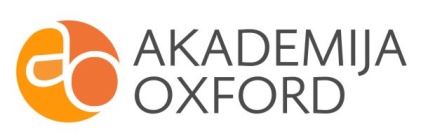 